Sachstandsbericht der Maßnahmen-Umsetzung des IKK Bergedorf – Stand 01.2020Im Folgenden wird ein kurzer Statusbericht der Maßnahmen im integrierten Klimaschutzkonzept für Bergedorf gegeben und erläutert.Übersicht zum Status der Maßnahmen-Umsetzung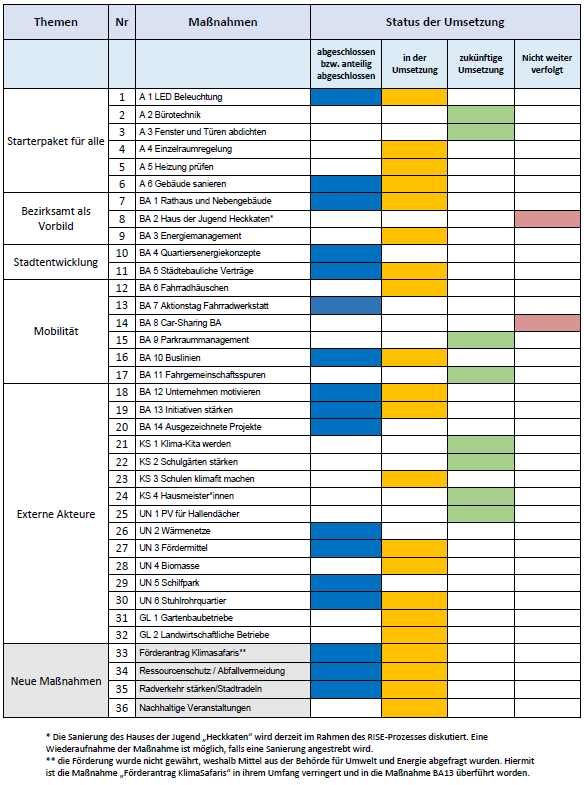 Übersicht der Maßnahmen mit kurzer ErläuterungEingesparte Mengen CO2Insgesamt wurden mit den bisher umgesetzten Maßnahmen knapp 30.000 kWh/Jahr und damit rechnerisch rund 16 Tonnen CO2 /Jahr bezogen auf den deutschen Strom-Mix durch den Austausch von Leuchtmitteln eingespart. Weitere Maßnahmen sind aufgrund dessen, dass diese ihre Wirksamkeit erst nach dem geförderten Umsetzungszeitraum des Klimaschutzkonzeptes von drei Jahren entfalten (z.B. größere Bauvorhaben) oder langfristige Verhaltensänderungen anstoßen (z.B. Klimaschutz-Auszeichnung, Kampagnen) nicht belastbar mit CO2-Mengen zu quantifizieren. Eingeworbene FördermittelFür die Erstellung eines Quartiersenergiekonzeptes für Bergedorf-West wurden bei der Kreditanstalt für Wiederaufbau Fördermittel i.H.v. 65.130 Euro eingeworben. Des Weiteren wurden Fördermittel aus den Mitteln des Klimaschutzbudgets der Behörde für Umwelt und Energie eingeworben: insgesamt 17.120 Euro für die Umsetzung von Energiesparmaßnahmen in der Beleuchtung, sowie 9.300 Euro für verschiedene Bildungsprojekte.Maßnahme im IKKStatusUmsetzung bzw. BemerkungStarterpaket für alleStarterpaket für alleStarterpaket für alleA1 LED BeleuchtungTeilweise abgeschlossen, weiterhin in der UmsetzungAustausch von Leuchtmitteln in diversen Gebäuden der BezirksverwaltungA2 BürotechnikZukünftige UmsetzungA3 Fenster und Türen abdichtenZukünftige UmsetzungA4 Clever HeizenIn der UmsetzungGemeinsam mit der Verbraucherzentrale Hamburg wird seit 2018 eine Kampagne zum Thema Heizkostenabrechnung und Heizungscheck durchgeführt.A5 Heizung überprüfenIn der UmsetzungSiehe A4.
Fördermöglichkeiten für den Austausch der Heizanlage werden geprüft.A6 Gebäude sanierenTeilweise abgeschlossen, weiterhin in der UmsetzungIm Stadtteilbüro Bergedorf-Süd wurde 2018 eine Beratungsstelle der Verbraucherzentrale Hamburg zu verschiedenen Energie- und Sanierungsthemen eingerichtet. Gemeinsam mit der Verbraucherzentrale Hamburg werden auch öffentlichkeitswirksame Kampagnen zum Thema Gebäudesanierung für das Jahr 2020, u.a. in Neuallermöhe und Bergedorf West, geplant.Bezirksamt als VorbildBezirksamt als VorbildBezirksamt als VorbildBA1 Rathaus klimafitTeilweise abgeschlossen, weiterhin in der UmsetzungPrüfung Fördermöglichkeiten für die Sanierung bezirklicher Gebäude durch die KfW und BUE, Sanierung der Poststelle durch die Sprinkenhof GmbH, Interne Kommunikation der Klimaschutzthematik, Errichtung einer Photovoltaikanlage auf bezirklich genutztem Gebäude BA2 Haus der JugendNicht durchgeführtDie Sanierung des Hauses der Jugend „Heckkaten“, welches hier als Sanierungsgegenstand aufgeführt ist, wird derzeit im Rahmen des RISE-Prozesses für Bergedorf West diskutiert. Eine Wiederaufnahme der Maßnahme ist möglich, falls eine Sanierung angestrebt wird.BA3 EnergiemanagementIn der UmsetzungAufgrund zeitlicher Ressourcen ist die Umsetzung der Maßnahme zeitlich verzögert. Erste Gespräche mit den zuständigen internen Stellen wurden schon geführt.StadtentwicklungStadtentwicklungStadtentwicklungBA4 QuartiersenergiekonzeptAbgeschlossenErfolgreicher Antrag für Quartiersenergiekonzept für Bergedorf-West bei der Kreditanstalt für WiederaufbauBA5 Städtebauliche VerträgeTeilweise abgeschlossen, weiterhin in der UmsetzungEinbringen von klimaschutz- und klimawandelanpassungsrelevanten Aspekten in verschiedenen Wettbewerben und Verfahren (bspw. Realisierungswettbewerb Lohbrügger Markt)MobilitätMobilitätMobilitätBA6 FahrradhäuschenIn der UmsetzungErarbeitung von Informationsmaterial für Bürger*innenB7 Aktionstag FahrradwerkstattAbgeschlossenFahrradaktionstag 2018BA8 Car-Sharing BezirksamtNicht durchgeführtAus versicherungstechnischen Gründen ist eine öffentliche Verleihe der Dienstwagenflotte nicht möglich. Alternativ wurde die Nutzung von stationären Car-Sharing-Autos für dienstliche Fahrten geprüft. Aus wirtschaftlichen Gründen nicht sinnvoll und daher nicht weiter verfolgt.BA9 Parkraum-ManagementZukünftige UmsetzungBA10 BuslinienTeilweise abgeschlossen, weiterhin in der UmsetzungMit Fahrplanwechsel Ende 2019 Linienausweitung und Taktverdichtung erfolgtBA11 Fahrgemeinschafts-SpurenZukünftige UmsetzungExterne AkteureExterne AkteureExterne AkteureBA12 Unternehmen motivierenTeilweise abgeschlossen, weiterhin in der UmsetzungKlimaschutz Auszeichnung 2019 sowie Informations- und Netzwerkveranstaltungen für Unternehmen (die Wirtschaftskonferenz 2018 mit Klimaschutz-Schwerpunkt, Unternehmerfrühstück gemeinsam mit der Handelskammer), Beratungen einzelner AnfragenBA13 Initiativen stärkenTeilweise abgeschlossen, weiterhin in der UmsetzungAktionswerkstatt Klimaschutz, Klimaschutz Projektförderung 2019, diverse Veranstaltungen und Kampagnen für Zivilgesellschaft und BürgerInnen (Energiespartag 2019, Energieberatungen, Heizungskampagne seit 2018, Abfallvermeidungswoche 2018 & 2019, KlimaSafaris seit 2019), Beratungen einzelner BürgeranfragenBA14 Ausgezeichnete ProjekteAbgeschlossenKlimaschutz Auszeichnung 2019KS 1 Klima-Kita werdenZukünftige UmsetzungKS 2 Schulgärten stärkenZukünftige UmsetzungKS 3 Schulen – Klimaschutz erlebbar machenIn der UmsetzungAuf Hamburger Landesebene gibt es verschiedene Modelle für Schulen, um sich als klima- und umweltgerechte Schule zertifizieren zu lassen, z.B. Klimaschule. Hierzu gab es Gespräche seitens der Bergedorfer Klimaschutzmanagerin mit Schulleitern und engagierten LehrerInnen verschiedener Bergedorfer Schulen. Die Klimaschutz-Auszeichnung 2019 diente auch der Sichtbarmachung und Motivation von Klimaschutzaktivitäten an Schulen.KS 4 Hausmeister*innenZukünftige UmsetzungUN 1 PV für HallendächerZukünftige UmsetzungUN2 WärmenetzeAbgeschlossenBeauftragung energetisches Sanierungsgutachten für das Wärmenetz Bergedorf WestUN3 Fördermittel für UnternehmenTeilweise abgeschlossen, weiterhin in der UmsetzungInformations- und Netzwerkveranstaltungen für Unternehmen (vgl. BA12)UN 4 BiomasseIn der UmsetzungErste Gespräche zur energetischen Nutzung von Grünschnitt sind erfolgt.UN5 SchilfparkAbgeschlossenErrichtung eines Nahwärmenetzes, zu 30% durch Wasserstoff gespeist, im Rahmen des EU-Projektes mySMARTLifeUN6 StuhlrohrquartierTeilweise abgeschlossen, weiterhin in der UmsetzungGespräche zur Umsetzung einer nachhaltigen Wärmeversorgung mit dem InvestorGL1 GartenbaubetriebeIn der UmsetzungErste Gespräche mit der Landwirtschaftskammer geführt.GL2 Landwirtschaftliche BetriebeIn der UmsetzungErste Gespräche mit der Landwirtschaftskammer geführt.Neue MaßnahmenNeue MaßnahmenNeue MaßnahmenRessourcenschutz / AbfallvermeidungTeilweise abgeschlossen, weiterhin in der UmsetzungAbfallvermeidungswoche 2018 & 2019Radverkehr fördern / StadtradelnTeilweise abgeschlossen, weiterhin in der UmsetzungStadtradeln 2018 & 2019Nachhaltige VeranstaltungenIn der UmsetzungDas Fachamt Verbraucherschutz des Bezirksamtes ist mit dem Thema befasst. Das Klimaschutzmanagement unterstützt die Umsetzung. 